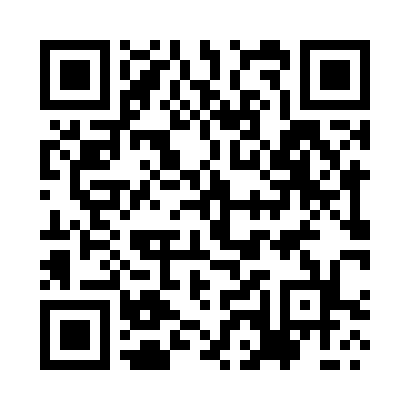 Prayer times for Addipur, PakistanWed 1 May 2024 - Fri 31 May 2024High Latitude Method: Angle Based RulePrayer Calculation Method: University of Islamic SciencesAsar Calculation Method: ShafiPrayer times provided by https://www.salahtimes.comDateDayFajrSunriseDhuhrAsrMaghribIsha1Wed3:565:2312:043:416:448:122Thu3:555:2212:033:416:458:133Fri3:545:2112:033:416:468:144Sat3:525:2012:033:416:468:155Sun3:515:2012:033:406:478:166Mon3:505:1912:033:406:488:177Tue3:495:1812:033:406:488:178Wed3:485:1712:033:406:498:189Thu3:475:1712:033:406:508:1910Fri3:465:1612:033:406:508:2011Sat3:455:1512:033:406:518:2112Sun3:445:1412:033:406:528:2213Mon3:435:1412:033:406:528:2314Tue3:425:1312:033:406:538:2415Wed3:415:1212:033:406:548:2516Thu3:415:1212:033:406:548:2617Fri3:405:1112:033:406:558:2718Sat3:395:1112:033:406:568:2819Sun3:385:1012:033:406:568:2820Mon3:375:1012:033:406:578:2921Tue3:375:0912:033:406:578:3022Wed3:365:0912:033:406:588:3123Thu3:355:0812:033:406:598:3224Fri3:345:0812:033:406:598:3325Sat3:345:0712:033:407:008:3426Sun3:335:0712:043:417:008:3427Mon3:335:0712:043:417:018:3528Tue3:325:0612:043:417:028:3629Wed3:315:0612:043:417:028:3730Thu3:315:0612:043:417:038:3831Fri3:315:0512:043:417:038:38